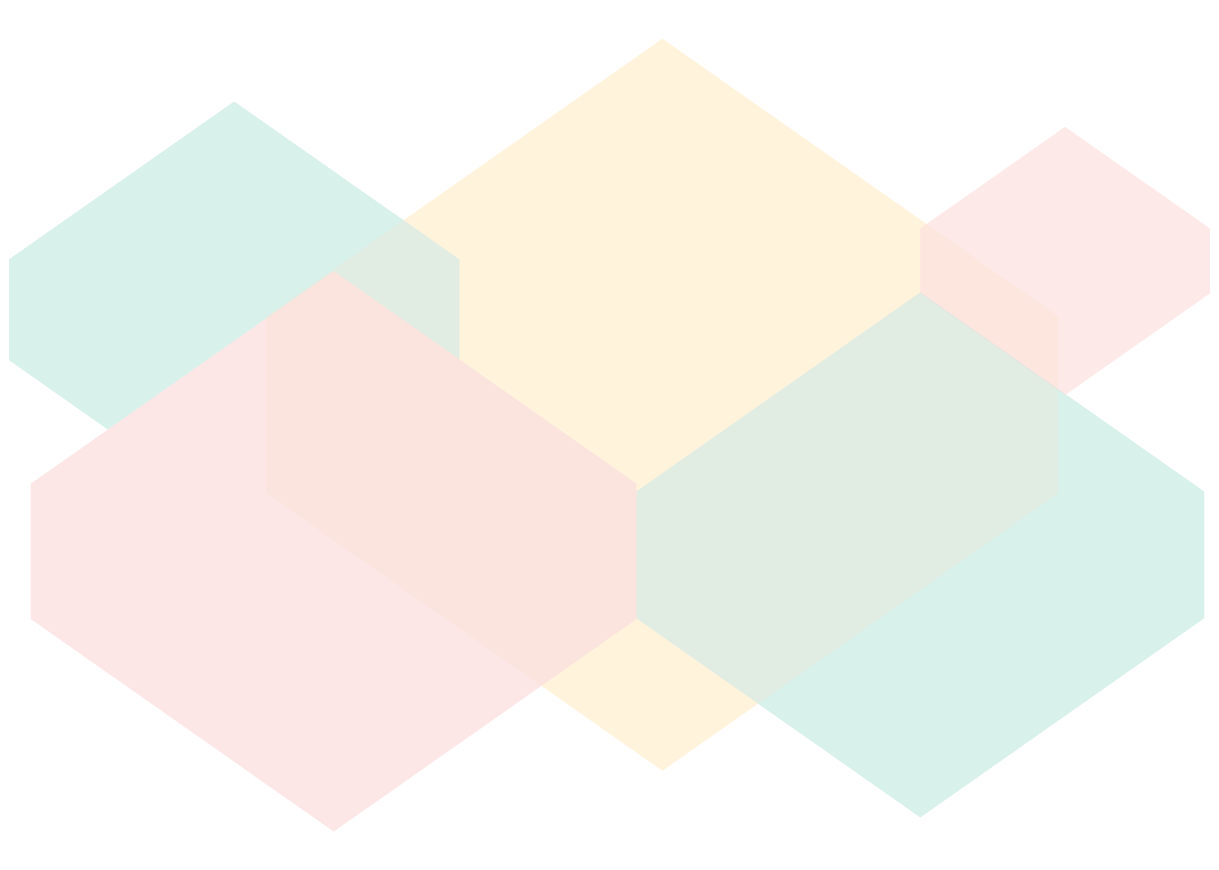 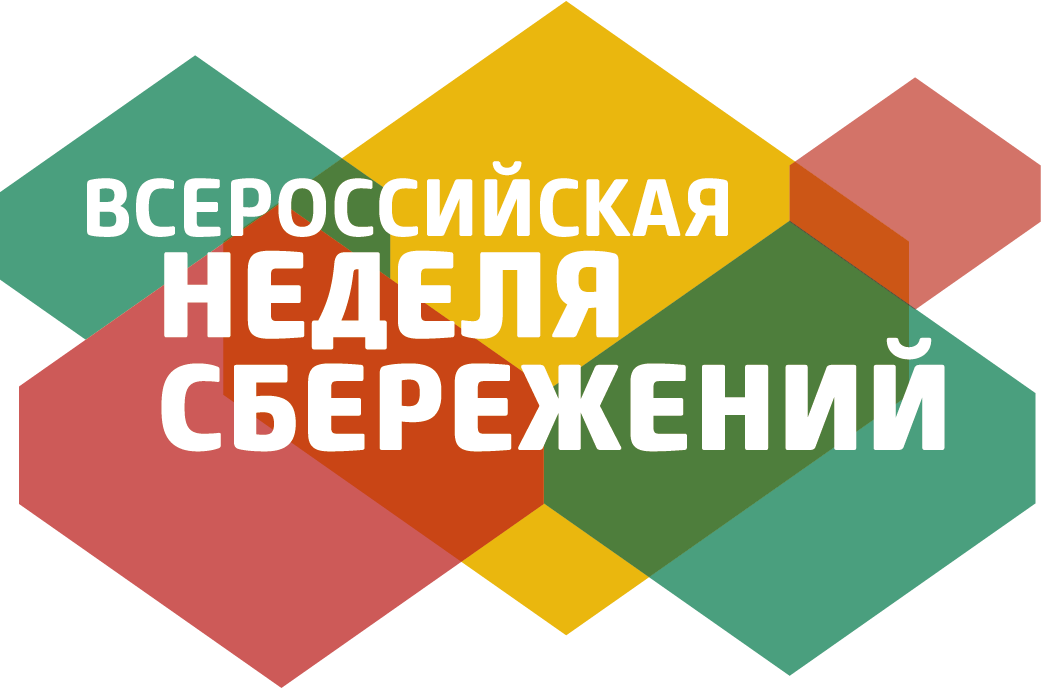 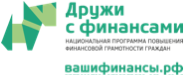 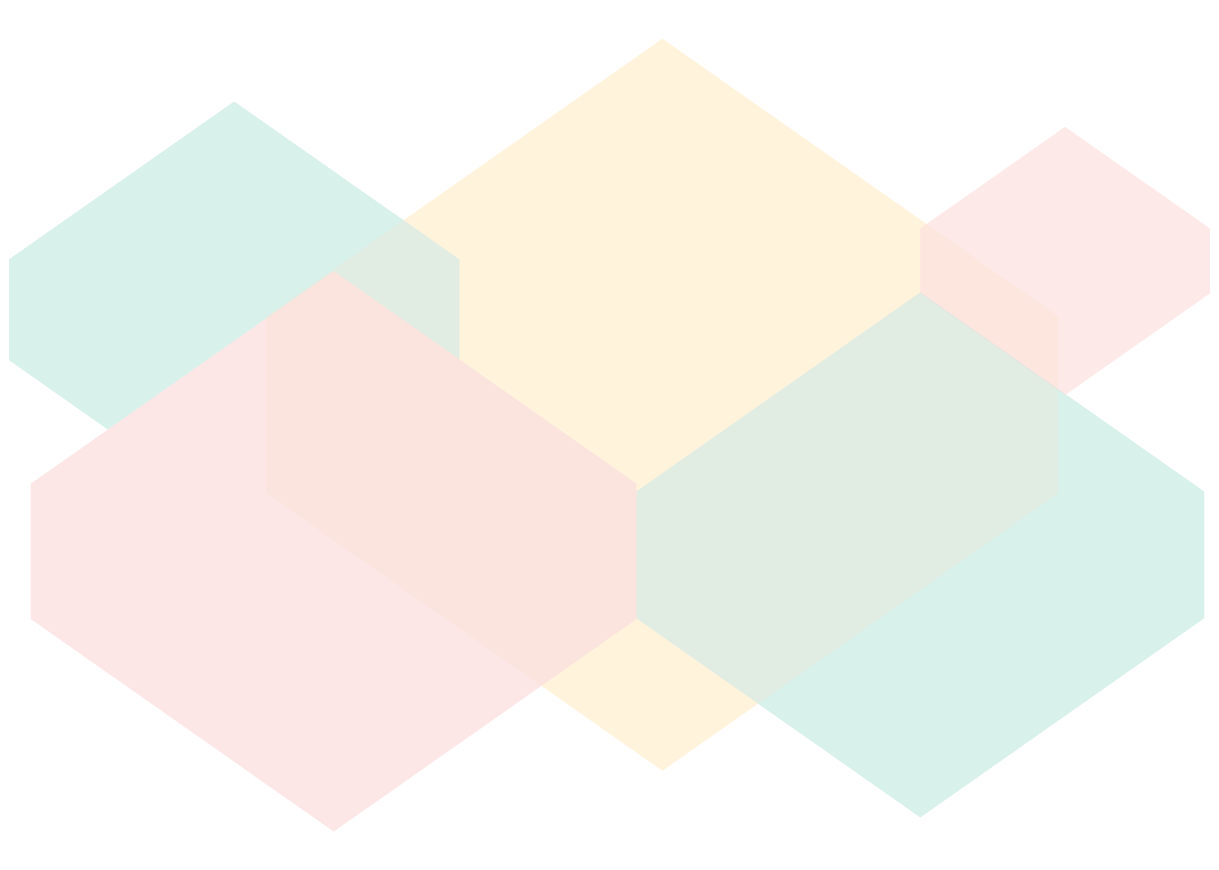 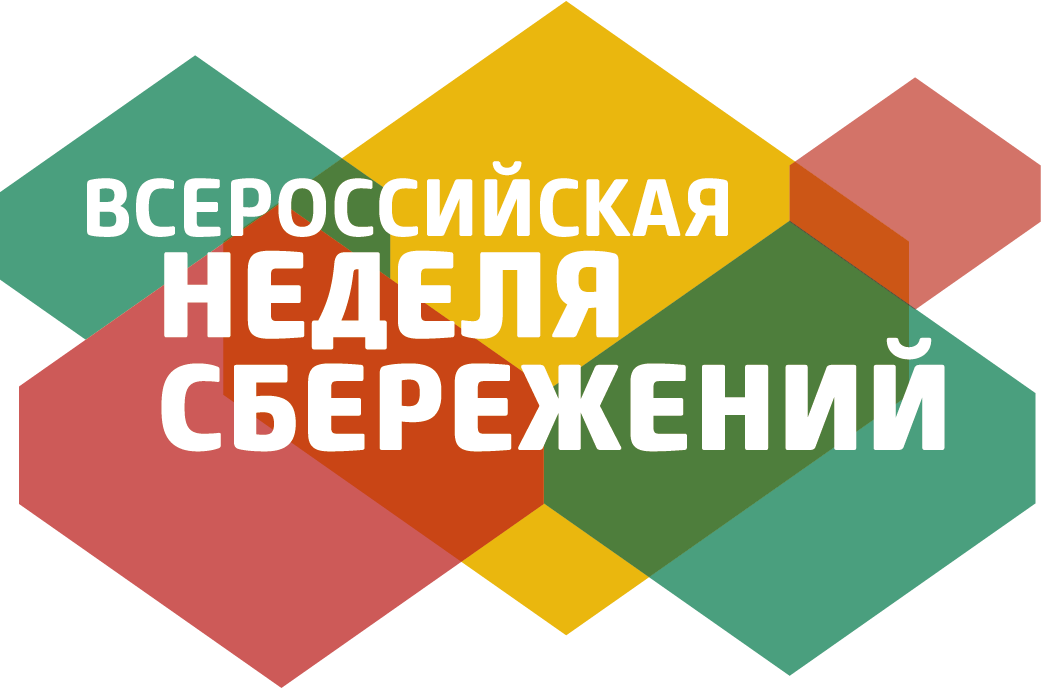 ТЕСТТЕМА 5. Управление кредитной нагрузкой1.  Совокупный доход семьи составляет 50 000 руб. в месяц, при этом ежемесячные траты равны 40 000 руб. Какой платеж по кредиту будет безопасным для бюджета семьи?800 р в день 8000 руб. в месяц 60 000 в квартал2. Пользование кредитными средствами с кредитной картыВ среднем дешевле обычного банковского кредитаВ среднем дороже, чем услуги микрофинансовых организацийВ среднем дороже обычного банковского кредита3. Если вы решили взять кредит, на что в первую очередь следует обратить внимание?На полную стоимость кредитаНа условия возврата кредита досрочноНа величину процентной ставкиНа ежемесячный платежНа все вышеназванноеНе буду смотреть условия кредита, доверяя банкуНе буду смотреть, потому что это бесполезно4. Полная стоимость погашения и обслуживания кредита может включать в себя:Платежи по погашению основной суммы задолженностиПлатежи по уплате процентовКомиссии за выпуск и годовое обслуживание кредитной картыКомиссии за осуществление операций в валюте, отличной от валюты счета (валюты предоставленного кредита)Комиссии за приостановление операций по банковской картеПроценты за пользование кредитом без использования льготного периода5. Если нет возможности выплачивать существующие кредиты, то для скорейшего выхода из долгов и улучшения финансовой ситуации, необходимо (возможны несколько вариантов ответов):Взять новый кредит на любых условиях, чтобы погасить существующие. Это отсрочит погашение долга.Найти возможность подработки, чтобы побыстрее разобраться с долгами.Сократить расходы для того, чтобы сэкономленные средства направить на выплату существующих долговЗаложить в ломбард имущество, чтобы погасить долгиПродать имущество, вещи, ценные бумаги, чтобы сократить сумму долгаВзвесить «за и «против» возможности инициирования дела о своем банкротстве6. Стоит ли обращаться в банк в случае, если нет возможности вносить платеж по кредиту:Нет, все само собой разрешитсяДа, нужно составить план по выходу из долгов, обратиться в банк за реструктуризацией или рефинансированием кредитовНет, нужно обратиться за помощью к коллекторам7. Банкротство физического лица означает, что:С него снимают все долги по кредитам и другим обязательствам, он не должен их больше выплачивать, имущество должника сохраняетсяКредиты должны быть выплачены, в процессе реструктуризации долгов помогает финансовый управляющийЕму необходимо выплатить все кредиты за исключением ипотеки8. В ходе процедуры банкротства имущество физического лица (банкрота)Остается неприкосновеннымМожет быть полностью распродано, вырученные деньги направлены на погашение долговИмущество может быть распродано, за исключением единственного жилья (если оно не является предметом ипотеки) 9. Коллектор – это:Организация, которая помогает выбираться из долгов  Представитель специального агентства, чья основная задача – возврат долгов по кредитамТо же самое, что и омбудсмен10. Как себя необходимо вести при общении с коллекторами по поводу вашей задолженности по кредитуС ними не нужно общаться, следует избегать контактов с ними, не открывать двери и не отвечать на звонкиВыяснить ФИО взыскателя, его место работы, основание для обращения и проверить эту информациюПеревести общение в письменную форму, записывать на аудио телефонные разговоры и визитов коллекторовСледует предоставлять им ложную информацию, чтобы они не нашли ваших данных по задолженности, тогда они прекратят общение сами.11. В какое время коллекторы могут общаться с должникамиВ любое время суток, это их право, поскольку им необходимо получить с должника деньги банкаКоллекторы могут звонить не более двух раз в неделю и в строго отведенное время. Беспокоить должников запрещено с 22.00 до 8.00 в будни и с 20.00 до 9.00 в выходныеКоллекторам запрещено общаться с должниками. Это долг банку, а не коллекторам.СПАСИБО!